The Quarantine Tuck ShopOpening hours: 10 o’clock in the morning until 8 o’clock in the evening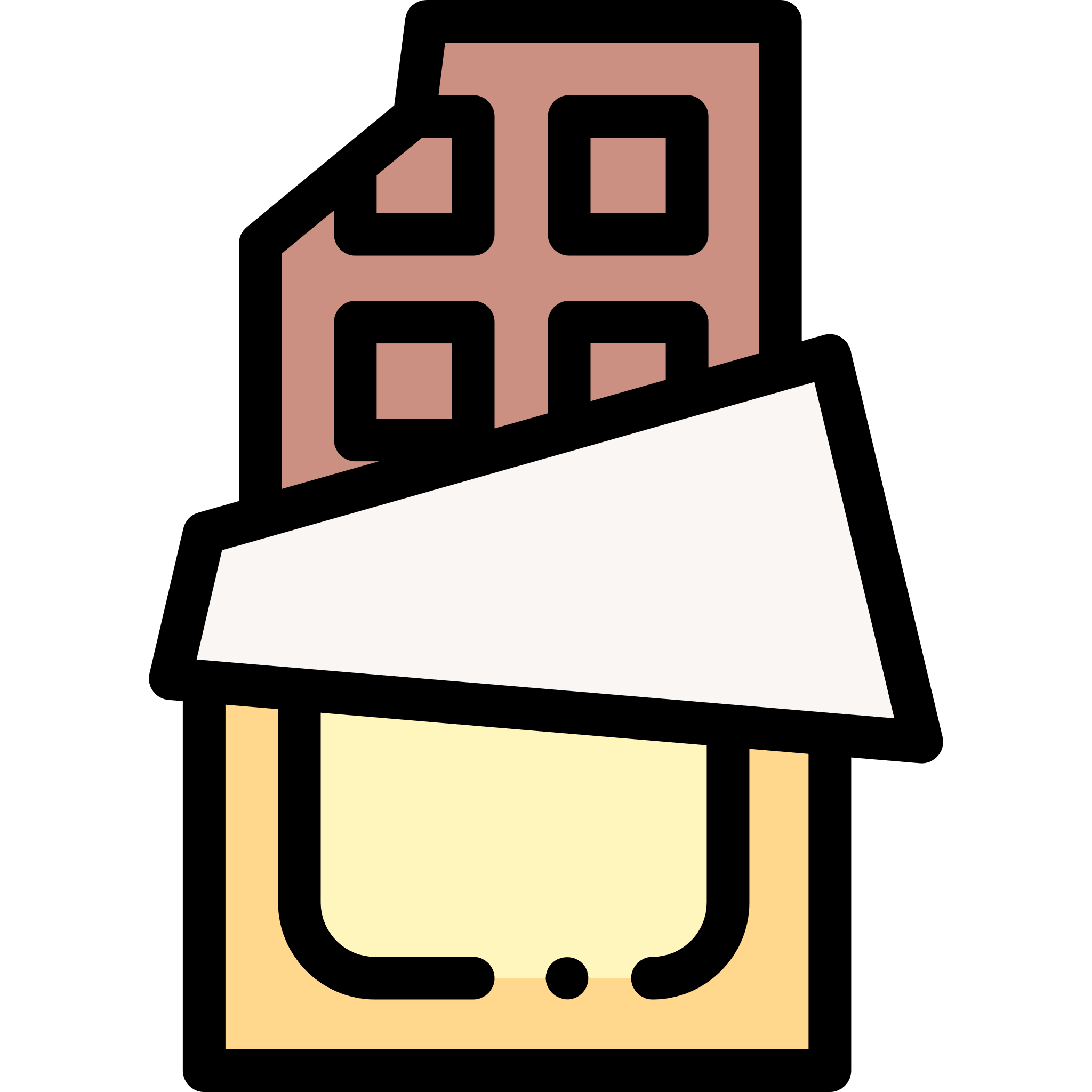 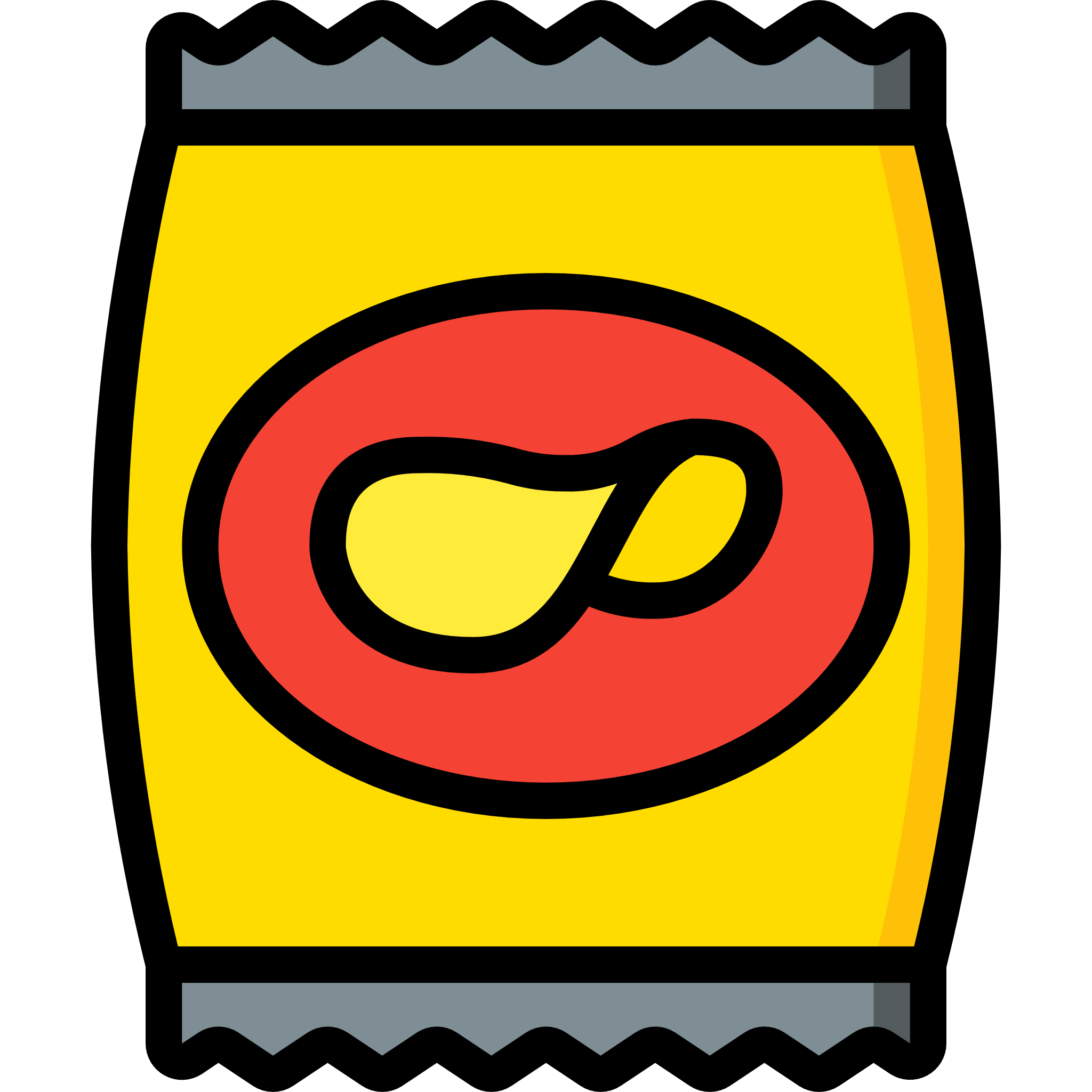 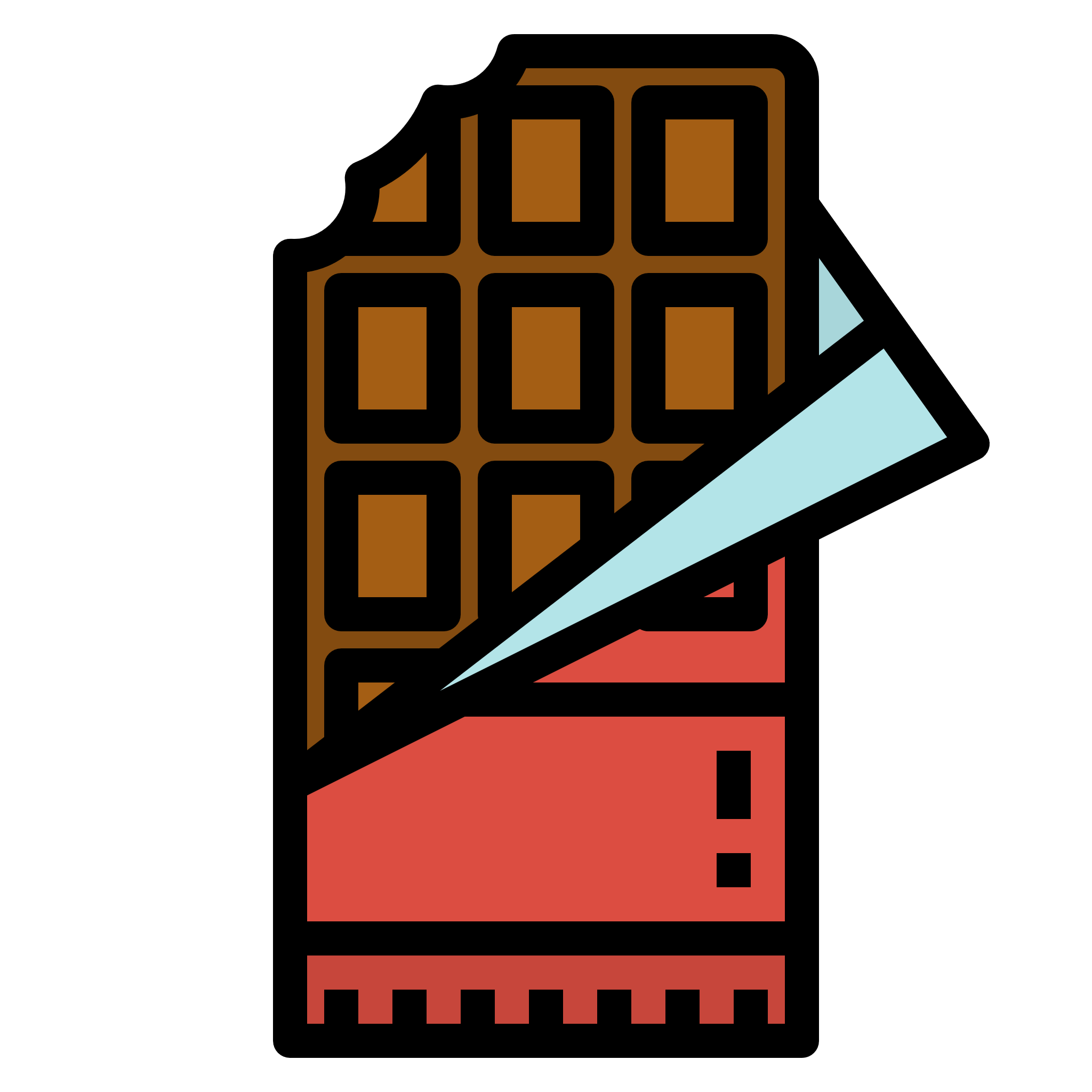 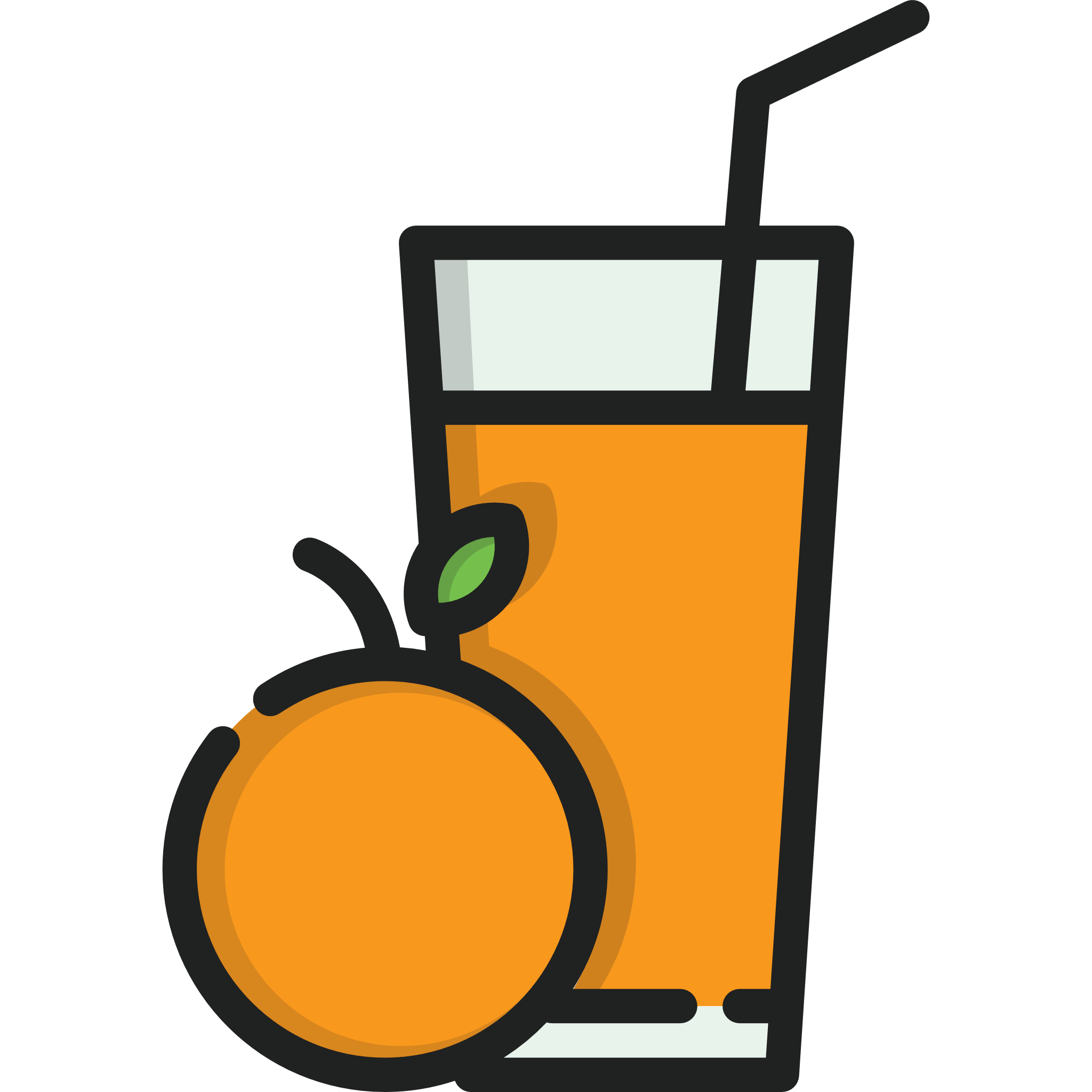 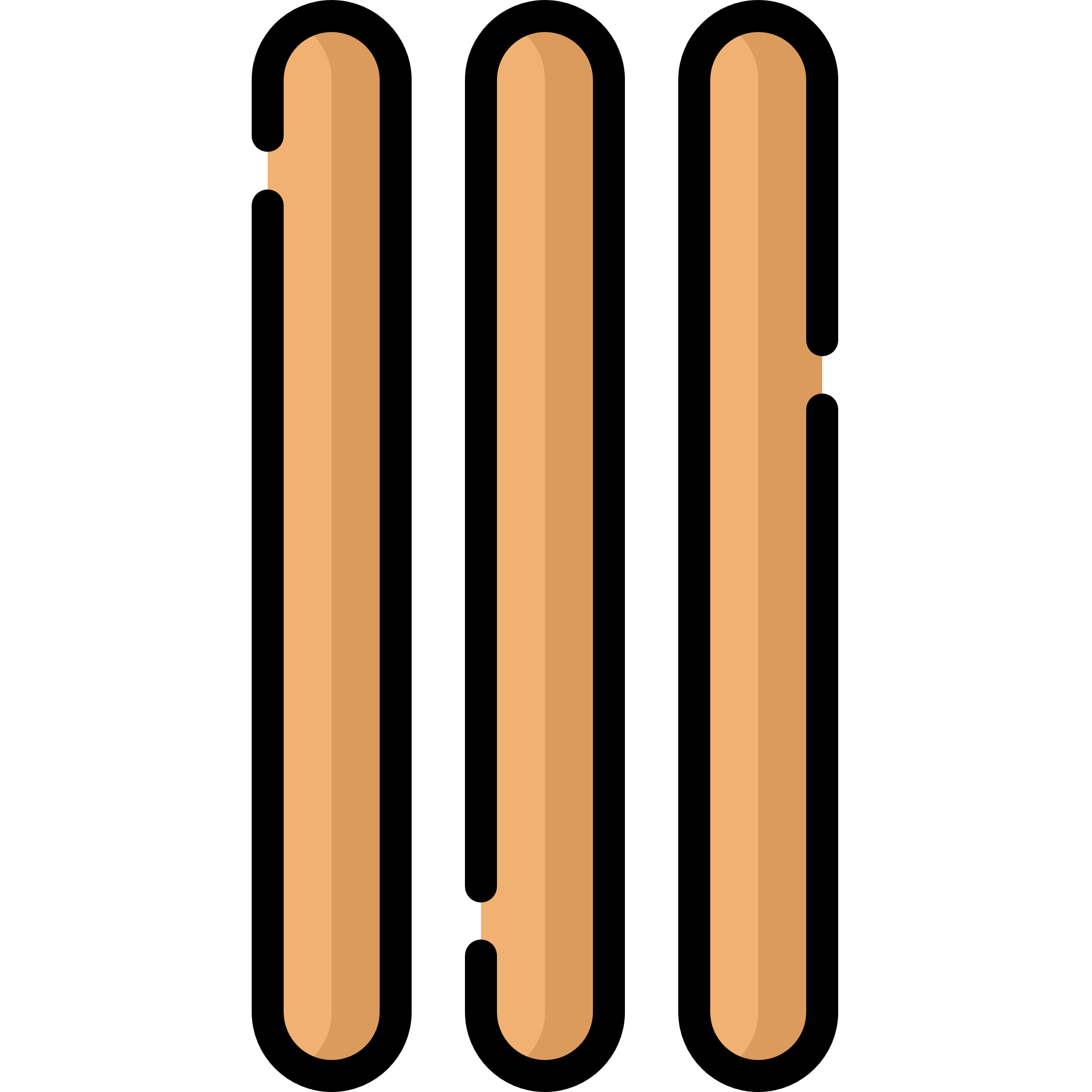 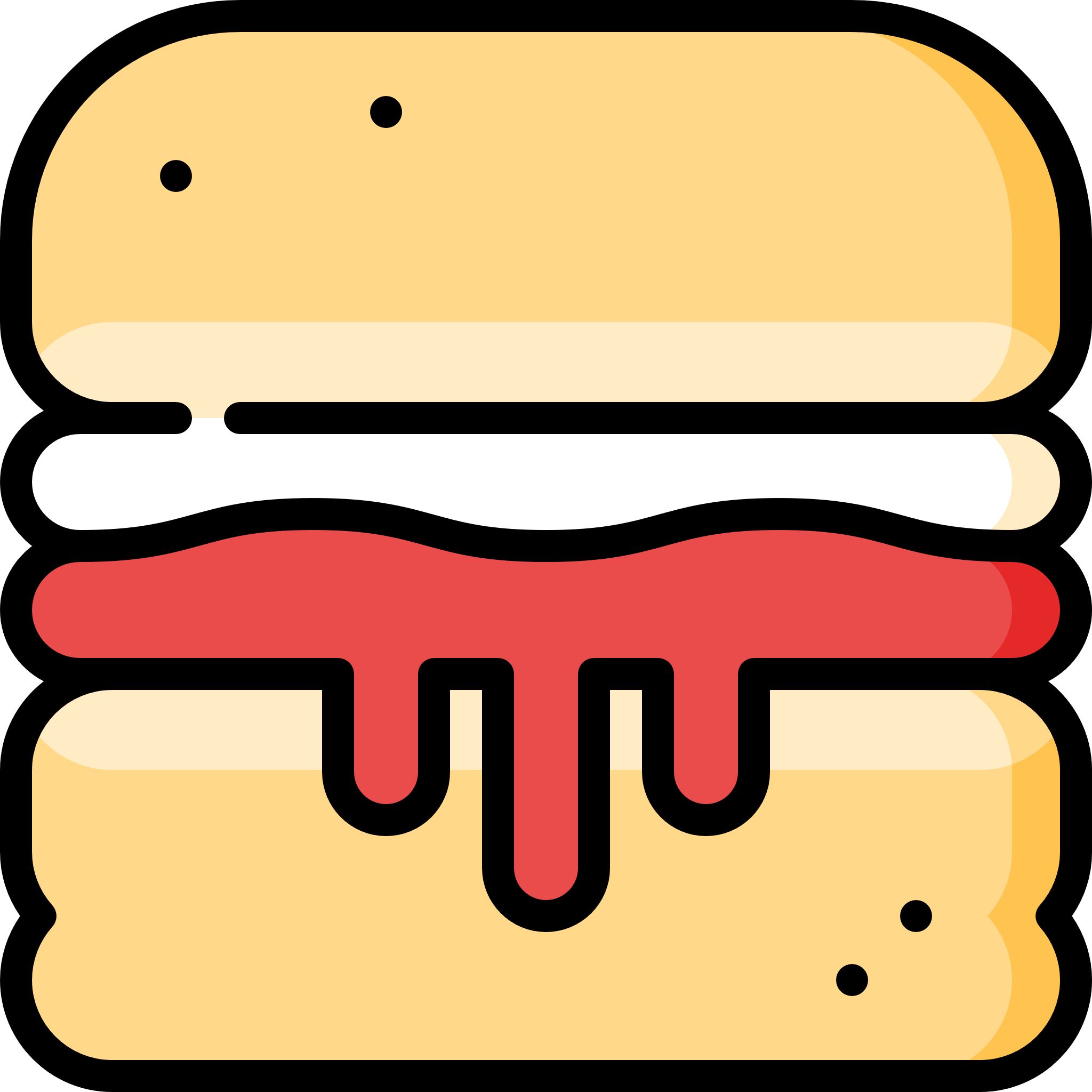 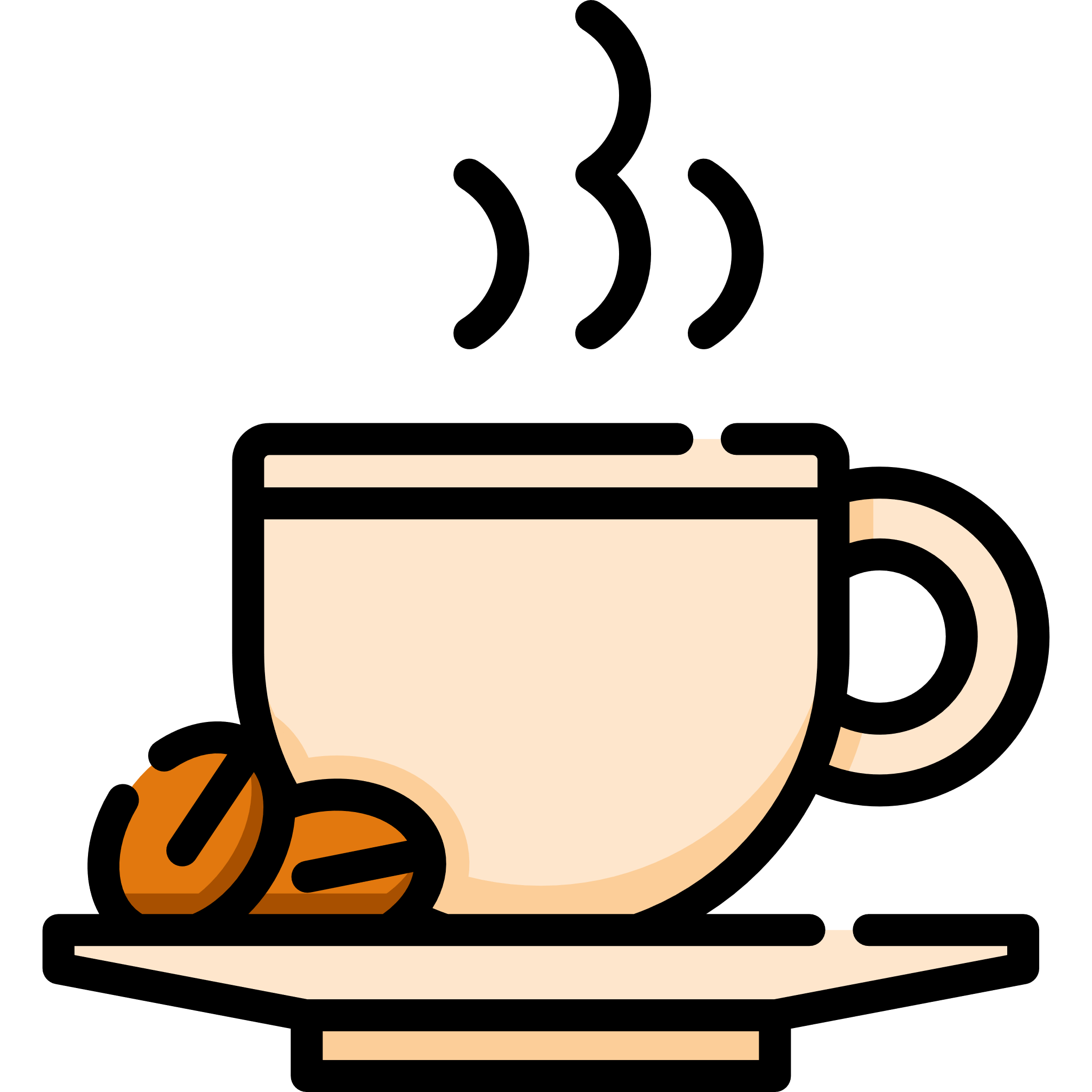 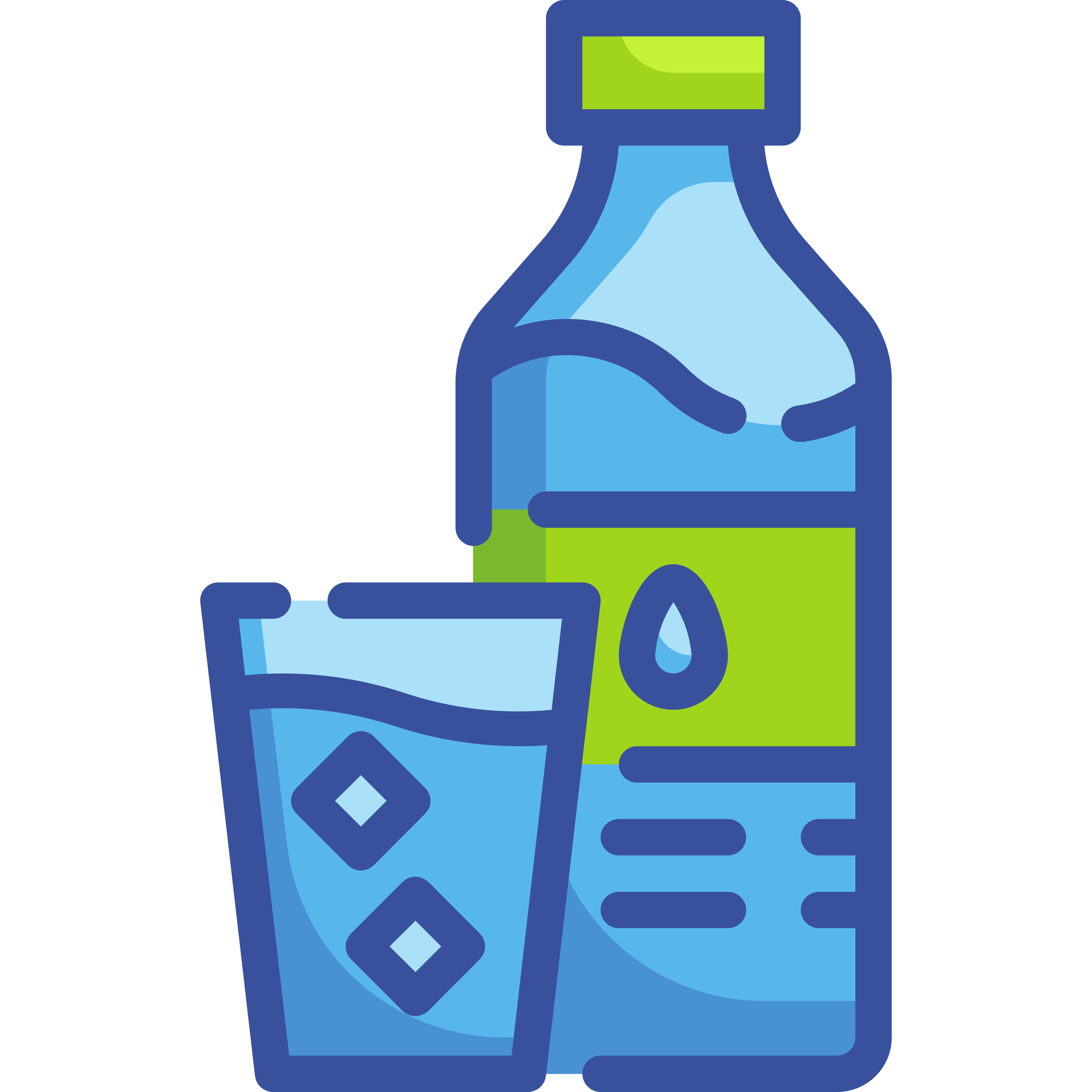 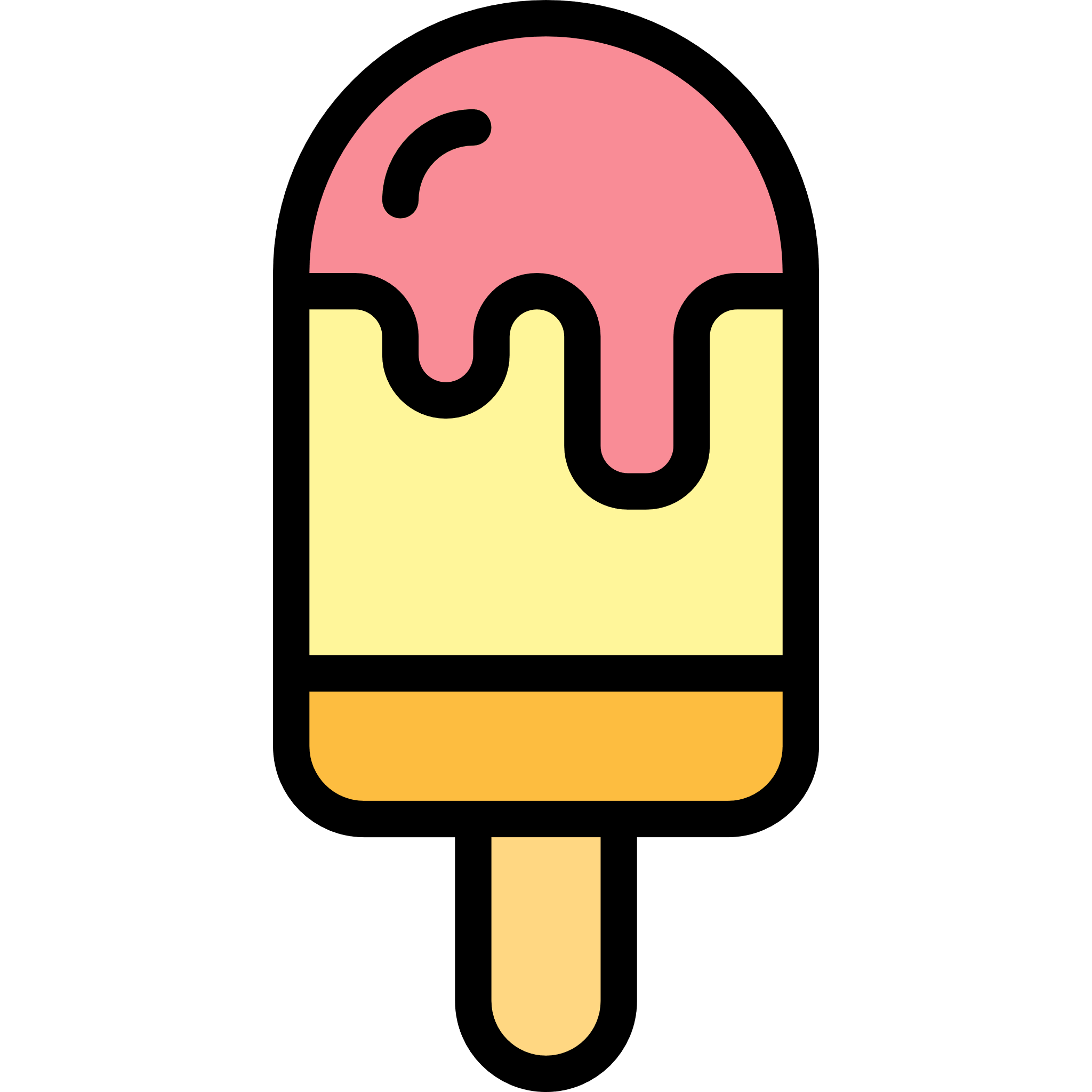 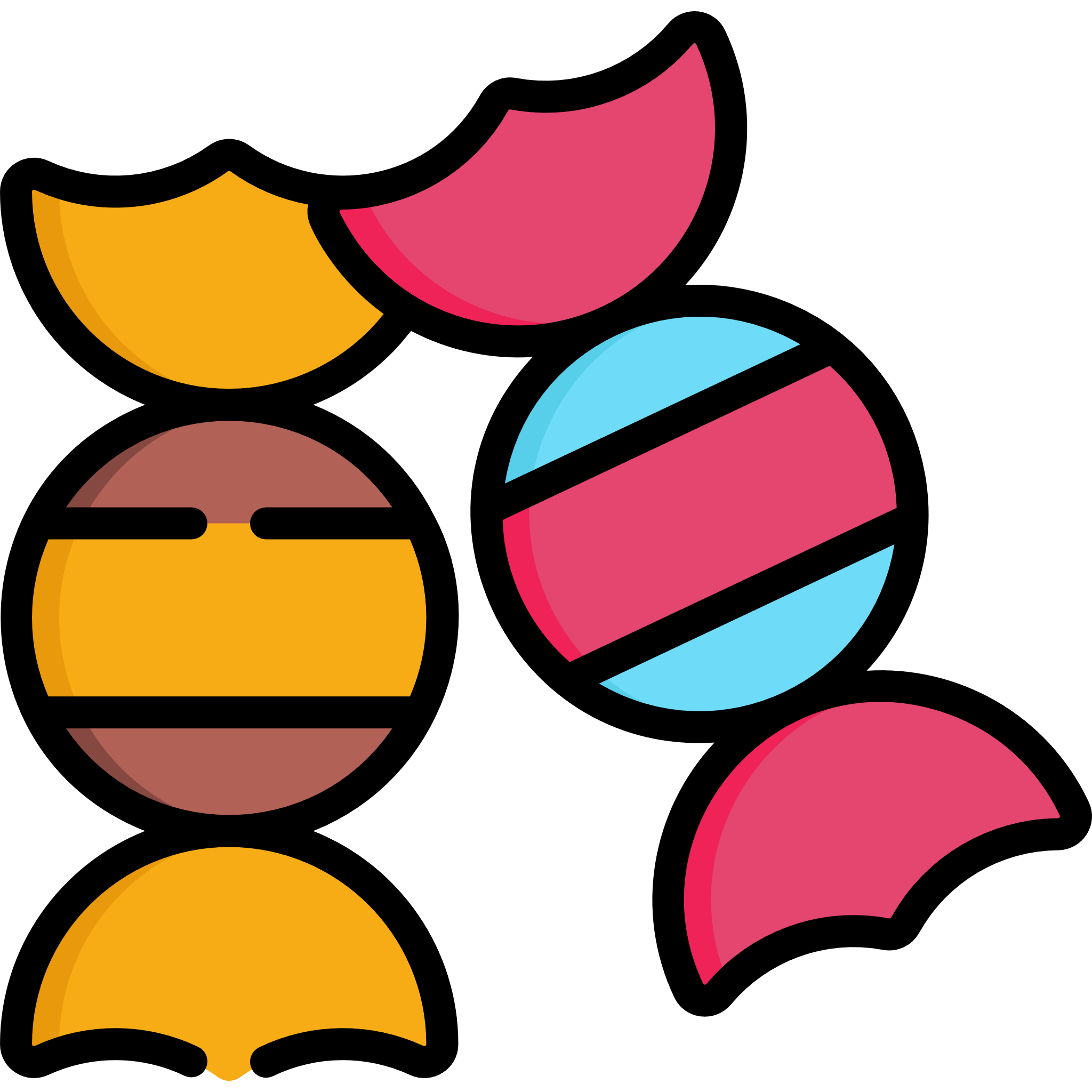 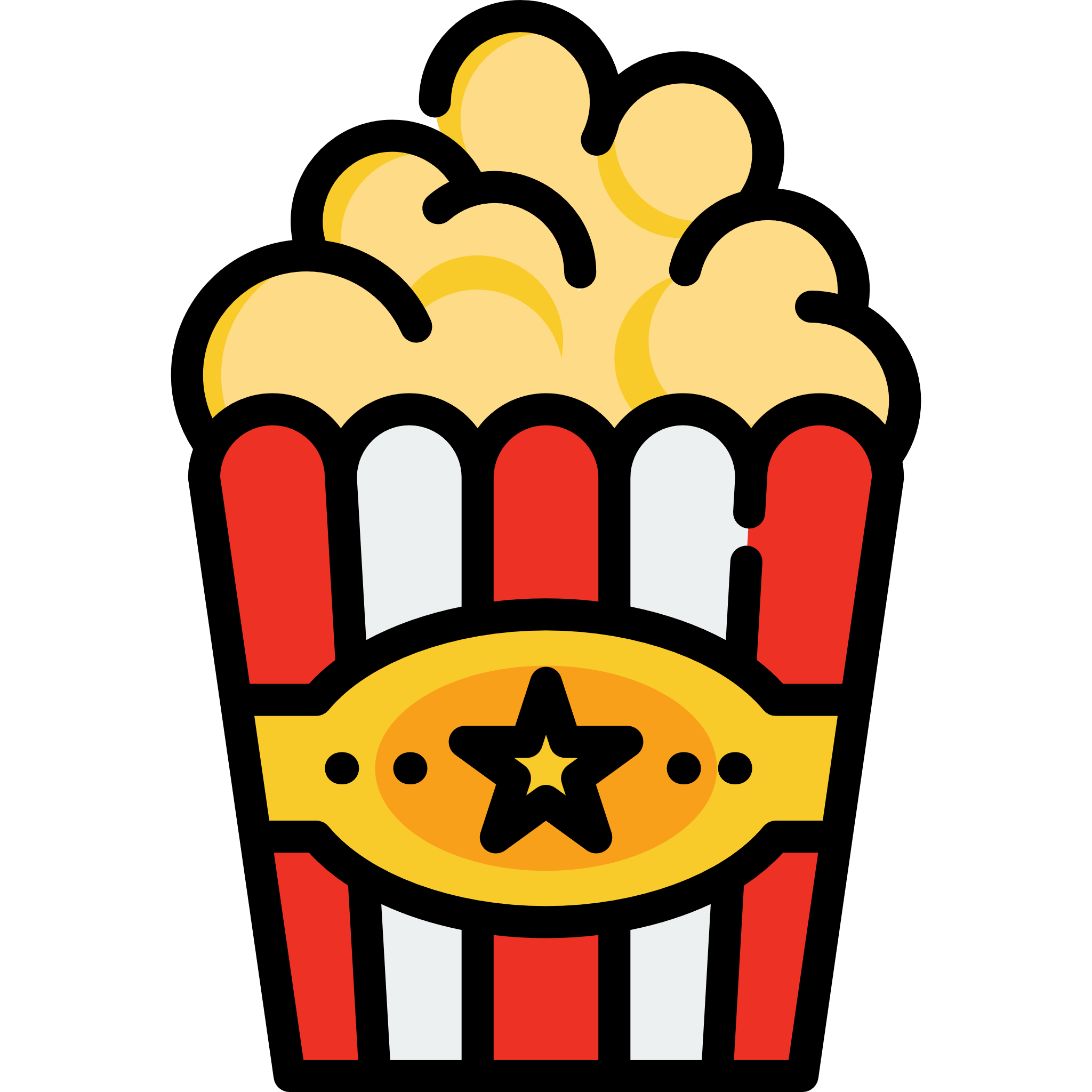 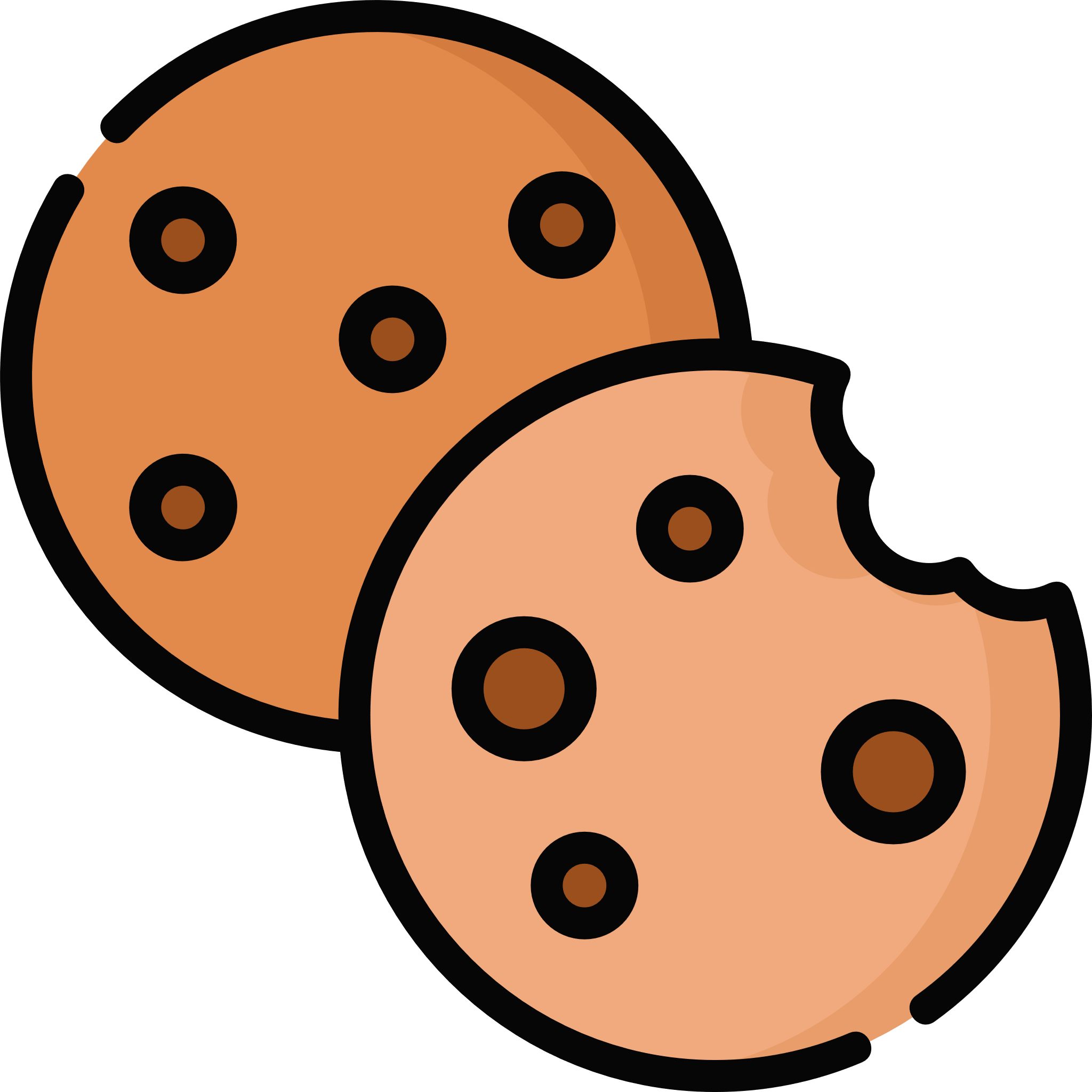 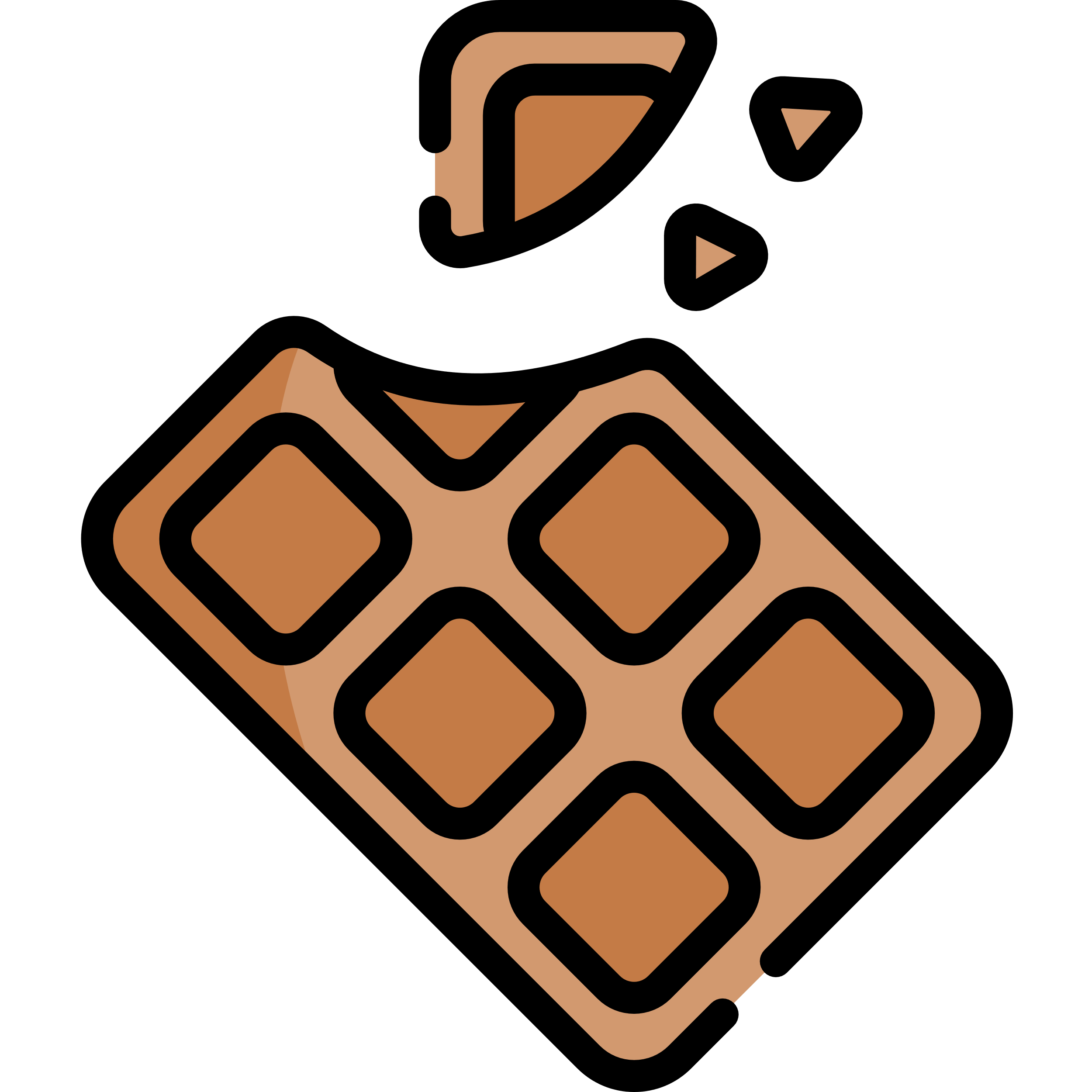 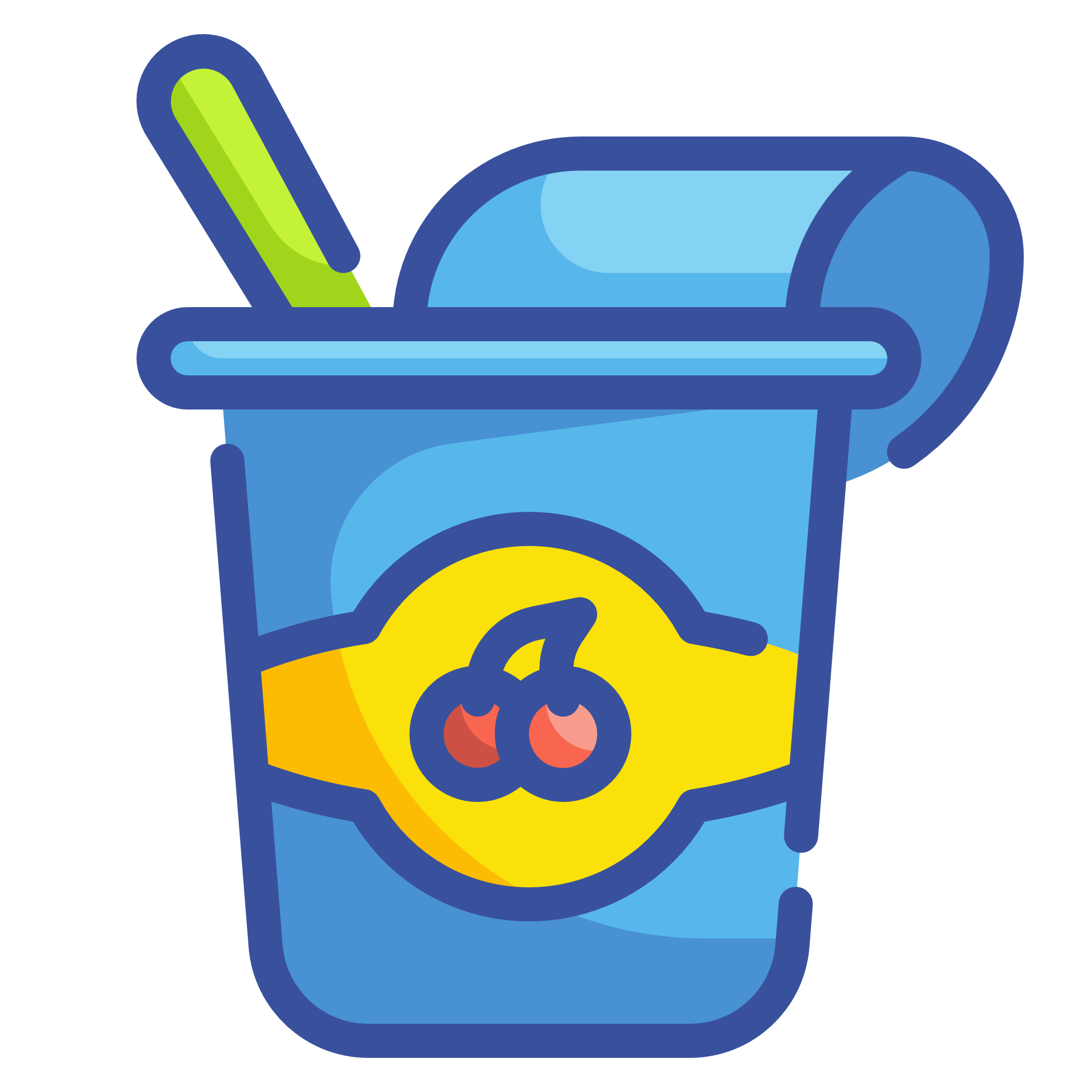 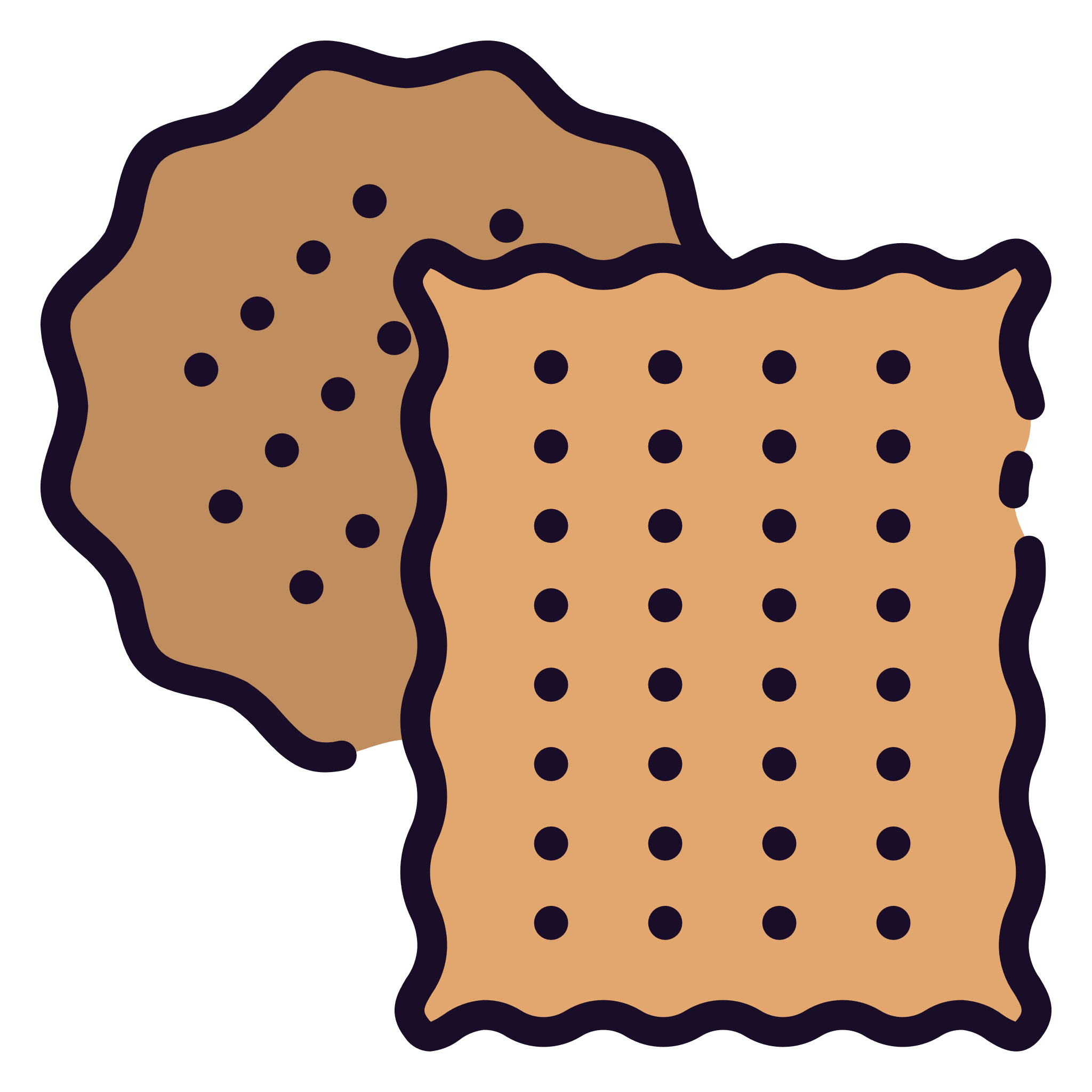 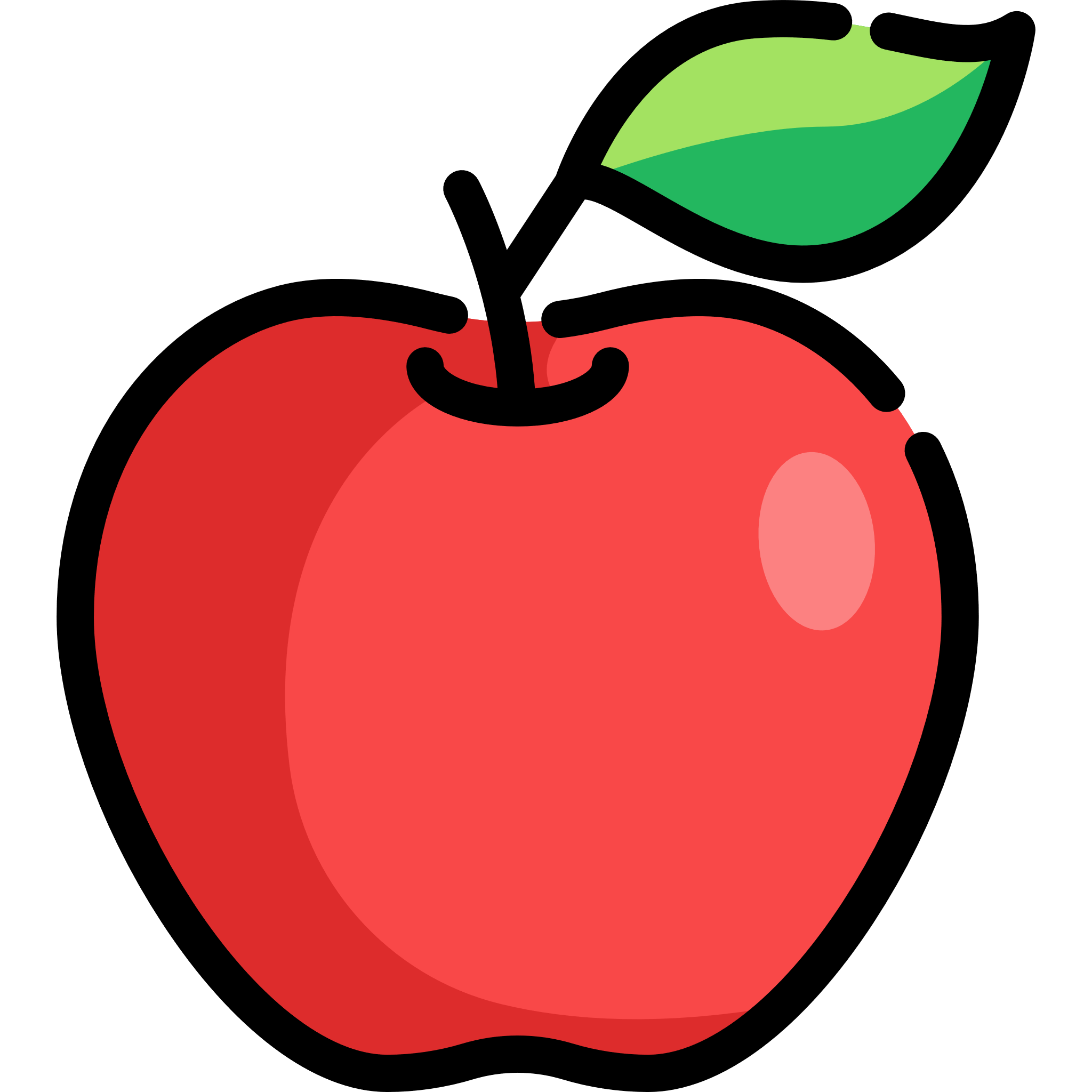 